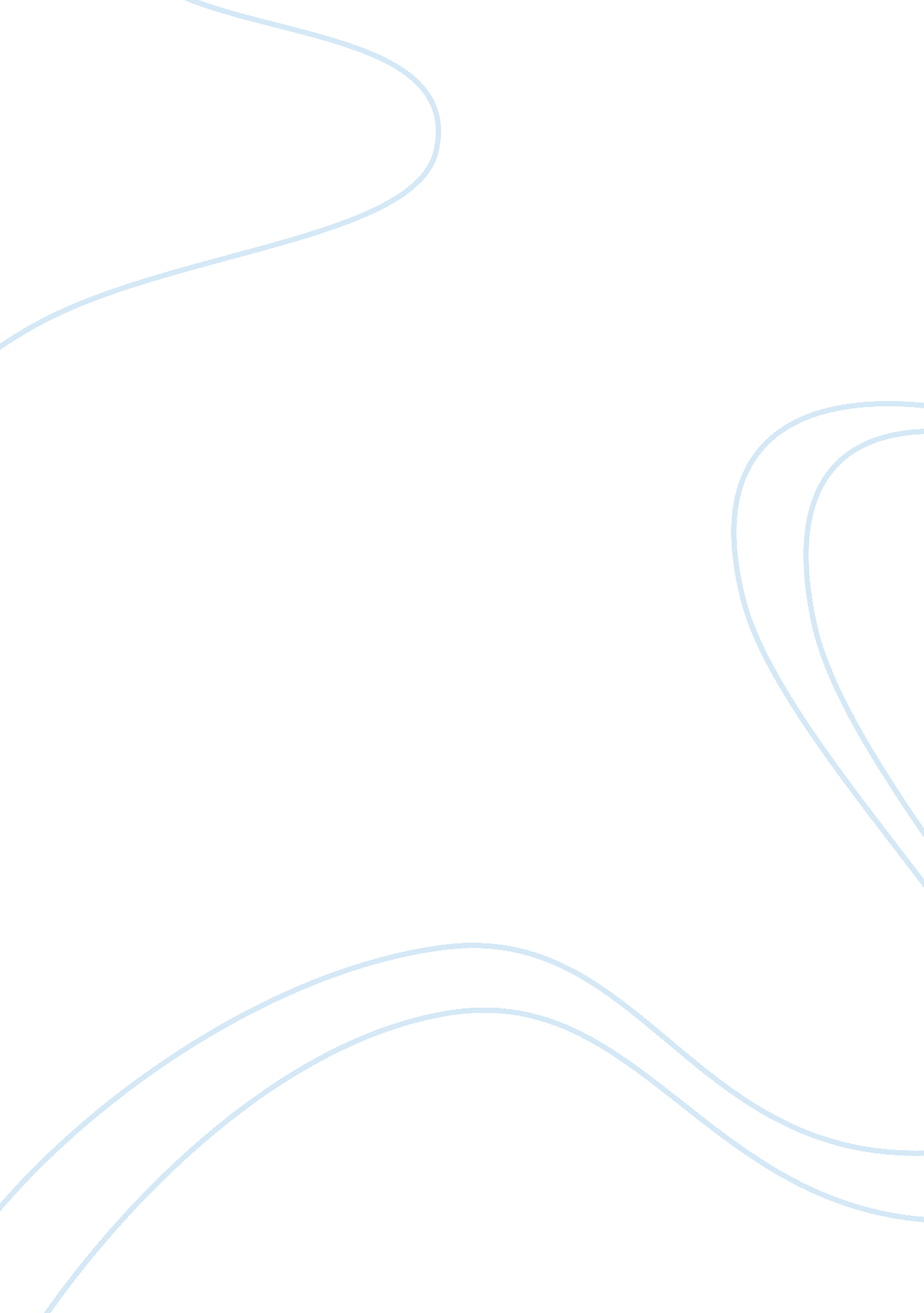 Write a small paragraph discussing ideas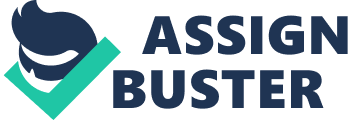 Write a small paragraph discussing an idea that can help the community, and describe the ways to apply it in real world. Is it possible for one individual to change the world? Yes, it most definitely is possible! As students, we are constantly making decisions that shape the rest of our lives. Each choice we make can forever affect our future, our impact on society, and the way others perceive us. That's why it is so important to develop our characters. Even a simple notion can spark a lifetime ideal. When we help out our communities, we are influencing ourselves in a positive way that often follows us throughout our adult lives. Vie always felt that volunteering and community service have a constructive influence, especially for us as students. When we find a cause we care about, a cause we connect with, we are able to dedicate some time from our lives for this cause. In my opinion, students can play a crucial role in fighting pollution. Over the past couple of years, our environment has changed very drastically. One main reason is because humans don't take good enough care of the Earth. Pollution is harmful to the health of humans and animals. They can affect the health in short and long-term effects. One of many causes that are damaging our environment is global warming. Other causes can be the air quality, the improper disposal of waste, the contamination of water, the deforestation and damage done to natural resources, the increase of temperature caused by human activity, and any loud sounds that are either harmful or annoying to humans and animals. If we do not do anything about this, the Earth won't be in good shape. Luckily, there are many solutions for what we could do. People could make a lot to fight against pollution for example reduce electricity and water usage. We can use public transport instead of driving a car. Walking or biking could also be good not only for the environment but for the health, too. The most effective weapon against pollution is to inform others about it; students can spread this awareness and even set an example by bringing glass, paper, and plastic to the local recycling center. It's free to recycle, so we don't have a reason not to. Students could also motivate others to boycott smoking to ensure an environment free from cigarette smoke, we could reduce our paper usage to avoid deforestation, avoid processed food and drink. And finally reporting any act that can damage nature to the authorities. Something as small as caring about something can change the outlook of your future. Whether you have a half-joking notion to become an actress, or a probing curiosity for science, or a love for animals: this seemingly small idea Just might shape your fate. The ongoing transformation of words to actions, actions to habits, habits to character, and character to destiny, is always following us - it's up to you to decide if you want to make a difference in this world. The understanding of the dangers of pollution has to start at a young age and students especially are well poised to live a life that is 